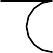 Приемными родителями, опекунами( попечителями) могут бытьсовершеннолетние лица обоего пола, за исключением:лиц, признанных судом недееспособными или ограниченно дееспособными;лиц, лишенных по суду родительских прав или ограниченных судом в родительских правах;лиц, отстраненных от обязанностей опекуна (попечителя) за ненадлежащее выполнение обязанностей, возложенных на него законом; бывших усыновителей, если усыновление отменено судом по их вине;лиц, которые по состоянию здоровья не могут осуществлять родительские права,лиц, страдающих заболеваниями, при наличии которых лицо не может принять ребенка под опеку, попечительство, взять его в приемную или патронатную семью;лиц, больных хроническим алкоголизмом или наркоманией,лиц, имеющих или имевших судимость, подвергающихся или подвергавшихся уголовному преследованию (за исключением лиц, уголовное преследование в отношении которых прекращено по реабилитирующим основаниям) за преступления против жизни и здоровья, свободы, чести и достоинства личности (за исключением незаконного помещения в психиатрический стационар, клеветы и оскорбления), половой неприкосновенности и половой свободы личности, против семьи и несовершеннолетних, здоровья населения и общественной нравственности, а также против общественной безопасности, мира и безопасности человечества;лиц, имеющих неснятую или непогашенную судимость за тяжкие или особо тяжкие преступления;лиц, не прошедших подготовку в порядке, установленном пунктом 4 статьи 127 Семейного кодекса Российской Федерации (кроме близких родственников детей, а также лиц, которые являются или являлись усыновителями и в отношении которых усыновление не было отменено, и лиц, которые являются или являлись опекунами (попечителями) детей и которые не были отстранены от исполнения возложенных на них обязанностей);лиц, состоящих в союзе, заключенном между лицами одного пола, признанном браком и зарегистрированном	в	соответствии	с законодательством государства, в котором такой брак разрешен, а также лица, являющиеся гражданами указанного государства и не состоящие в браке.Основанием для заключения договора о передаче ребенка (детей) на воспитание в приемную семью является заявление лиц (лица), желающих взять ребенка (детей) на воспитание, с просьбой о передаче им на воспитание конкретного ребенка, которое подается в орган опеки и попечительства по месту жительства (нахождения) ребенка. К заявлению прилагаются заключение о возможности быть приемными родителями (родителем) и необходимые документы.Заявление о назначении приемными родителями рассматривается органом опеки и попечительства с учетом п.2 ст.152 Семейного Кодекса Российской Федерации и п.1 ст. 779 Гражданского кодекса Российской Федерации,Документы, необходимые для назначения опекуном (попечителем), исполняющим свои обязанности возмездно (по договору о приемной семье)Документы, представляемые заявителем в обязательном порядке:заявление с просьбой о назначении его опекуном (попечителем) исполняющим свои обязанности возмездно;документ, удостоверяющий личность – паспорт, СНИЛС, ИНН;справка с места работы лица, выразившего желание стать опекуном, с указанием должности и размера средней заработной платы за последние 12 месяцев и (или) иной документ, подтверждающий доход указанного лица, или справка с места работы супруга (супруги) лица, выразившего желание стать опекуном, с указанием должности и размера средней заработной платы за последние 12 месяцев и (или) иной документ, подтверждающий доход супруга (супруги);заключение о результатах медицинского освидетельствования граждан, намеревающихся усыновить (удочерить), взять под опеку (попечительство), в приемную или патронатную семью детей-сирот и детей, оставшихся без попечения родителей, по форме, утвержденной приказом Министерства здравоохранения Российской Федерации от 18.06.2014 N 290н;свидетельство о браке (если гражданин, выразивший желание стать опекуном, состоит в браке);письменное согласие совершеннолетних членов семьи с учетом мнения детей, достигших 10-летнего возраста, проживающих совместно с гражданином, выразившим желание стать опекуном, на прием ребенка (детей) в семью;автобиография (составляется в произвольной форме).свидетельство или иной документ о прохождении подготовки лица, желающего принять ребенка под опеку или попечительство, в порядке, установленном пунктом 4 статьи 127 Семейного кодекса Российской Федерации (за исключением близких родственников ребенка, а также лиц, которые являются или являлись опекунами (попечителями) детей и которые не были отстранены от исполнения возложенных на них обязанностей), по форме, утвержденной Министерством просвещения Российской Федерации.*Документы, указанные в подпункте 3 настоящего пункта, действительны в течение года со дня выдачи, документы, указанные в подпункте 4 настоящего пункта, действительны в течение 6 месяцев со дня выдачи.Документы, которые заявитель вправе представить по собственной инициативе:о гражданах, зарегистрированных по месту жительства гражданина, выразившего желание стать опекуном (* справка о составе семьи);подтверждающие отсутствие у гражданина обстоятельств, указанных в абзацах третьем и четвертом пункта 1 статьи 146 Семейного кодекса Российской Федерации (* справка об отсутствии судимости);о получаемой пенсии, ее виде и размере (для лиц, основным источником доходов которых являются страховое обеспечение по обязательному пенсионному страхованию или иные пенсионные выплаты).Непредставление заявителем указанных документов не является основанием для отказа заявителю в предоставлении государственной услуги.Контроль органов опеки и попечительстваОрган опеки и попечительства осуществляет контроль за благосостоянием, здоровьем и развитием ребенка (детей) и соблюдением его прав и законных интересов в приемной семье. Контроль осуществляется в форме регулярных проверок.В ходе проверки проводится оценка жилищно- бытовых условий подопечного, состояния его здоровья, внешнего вида и соблюдения гигиены, эмоционального и физического развития, навыков самообслуживания, отношений в семье, возможности семьи обеспечить потребности развития подопечного.4. При помещении подопечного в семью плановая проверка проводится в виде посещения подопечного:а) 1 раз в течение первого месяца после принятия органом опеки и попечительства решения о назначении опекуна;б) 1 раз в 3 месяца в течение первого года после принятия органом опеки и попечительства решения о назначении опекуна;в) 1 раз в 6 месяцев в течение второго года и последующих лет после принятия органом опеки и попечительства решения о назначении опекуна.Нормативно-правовая база:Семейный кодекс РФ (далее – СК РФ);Постановление Правительства РФ от 18.05.2009г. № 423 «Об отдельных вопросах осуществления опеки и попечительства в отношении несовершеннолетних граждан»Закон Республики Коми от 27.11.2008г. № 139–РЗ «О государственной поддержке при передаче ребенка на воспитание в семью»Постановление Правительства РФ от 14.02.2013 N 117 «Об утверждении перечня заболеваний, при наличии которых лицо не может усыновить (удочерить) ребенка, принять его под опеку (попечительство), взять в приемную или патронатную семью».* Приказ Министерства образования, науки и молодежной политики Республики Коми от 15.05.2019№ 193-п «Об утверждении административного регламента предоставления органами местного самоуправления	муниципальных	образований муниципальных районов и городских округов в Республике Коми государственной услуги по установлению опеки и попечительства в отношении несовершеннолетних граждан».По вопросам семейного устройства детей-сирот и детей, оставшихся без попечения родителей, в том числе усыновления,Вас ждутв Секторе опеки и попечительстваадминистрации МР «Койгородский»Адрес:Койгородский район, с.Койгородок, ул. Мира, д.7, 168170тел. 8(82132) 91962E-mail: opekakоy@soc.rkomi.ruЗаведующийКарманова Светлана Егоровнател. 8(8213)91962Прием граждан: понедельник, среда                 с 8.45 до 13.00, с 14:00 до 17:00Сектор опеки и попечительстваадминистрации МР  «Койгородский»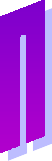 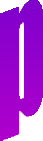 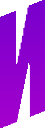 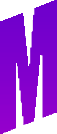 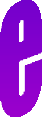 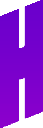 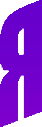 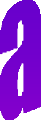 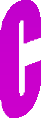 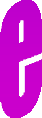 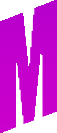 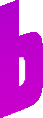 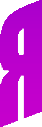 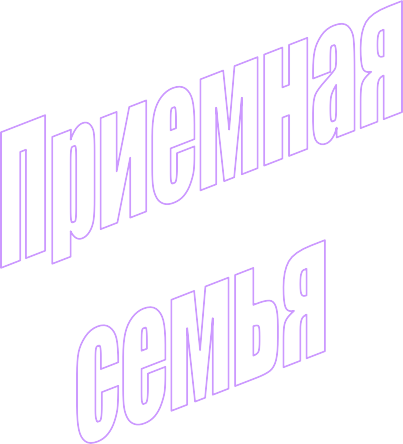                                                                       с.Койгородок,  2022 г.